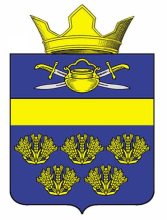 АДМИНИСТРАЦИЯ ВЕРХНЕКУРМОЯРСКОГО СЕЛЬСКОГО ПОСЕЛЕНИЯ КОТЕЛЬНИКОВСКОГО МУНИЦИПАЛЬНОГО РАЙОНА ВОЛГОГРАДСКОЙ ОБЛАСТИОб утверждении Порядка формирования перечня налоговых  расходов  и проведения оценки налоговых  расходов Верхнекурмоярского сельского поселения Котельниковского муниципального района Волгоградской областиВ соответствии с Бюджетным кодексом Российской Федерации, Федеральным законом от 06.10.2003 г. № 131-ФЗ «Об общих принципах организации местного самоуправления в Российской Федерации», постановлением Правительства Российской Федерации от 22.06.2019 г. № 796 «Об общих требованиях к оценке налоговых расходов субъектов Российской Федерации и муниципальных образований», Уставом Верхнекурмоярского сельского поселения Котельниковского муниципального района Волгоградской области, администрация Верхнекурмоярского сельского поселения Котельниковского муниципального района  Волгоградской областипостановляет:1. Утвердить прилагаемый Порядок формирования перечня налоговых расходов и проведения оценки налоговых расходов Верхнекурмоярского сельского поселения Котельниковского муниципального района Волгоградской области.2. Настоящее постановление вступает в силу с 01.01.2020 г.Глава Верхнекурмоярского сельского поселения                                                        А.С.МельниковУтвержденпостановлением администрации
Верхнекурмоярского сельского поселения Котельниковского муниципального района                                                                Волгоградской области
                                                            от 27.12.2019 г. №50Порядокформирования перечня налоговых расходов и проведения  оценки налоговых расходов Верхнекурмоярского сельского поселения Котельниковского муниципального района Волгоградской области1. Общие положения1.1.Настоящий Порядок определяют правила формирования перечня налоговых расходов (далее – перечень) и оценки налоговых расходов (далее – оценка) Верхнекурмоярского сельского поселения Котельниковского  муниципального района Волгоградской области  (далее – сельское поселение).
1.2. В целях настоящего Порядка применяются следующие понятия:налоговые расходы сельского поселения - выпадающие доходы бюджета Верхнекурмоярского сельского поселения, обусловленные налоговыми льготами, освобождениями и иными преференциями по налогам, сборам, предусмотренными в качестве мер муниципальной поддержки в соответствии с целями муниципальных программ сельского поселения и (или) целями социально-экономической политики сельского поселения, не относящимися к муниципальным программам;перечень налоговых расходов-документ, содержащий сведения о распределении налоговых расходов сельского поселения в соответствии с целями муниципальных программ сельского поселения, структурных элементов муниципальных программ сельского поселения и (или) целями социально-экономической политики сельского поселения, не относящимися к муниципальным программам сельского поселения, а также о кураторах налоговых расходов;куратор налоговых расходов –администрация сельского поселения, (организация, иной орган местного самоуправления, ответственный в соответствии с полномочиями, установленными нормативными правовыми актами сельского поселения, за достижение соответствующих налоговому расходу сельского поселения целей муниципальных программ сельского поселения и (или) целей социально-экономической политики сельского поселения, не относящихся к муниципальным программам муниципального образования);нормативные характеристики налоговых расходов сельского поселения - сведения о положениях нормативных правовых актов сельского поселения, которыми предусматриваются налоговые льготы, освобождения и иные преференции по налогам, сборам (далее - льготы), наименованиях налогов, по которым установлены льготы, категориях плательщиков, для которых предусмотрены льготы, а также иные характеристики, предусмотренные нормативными актами сельского поселения;фискальные характеристики налоговых расходов сельского поселения - сведения об объеме льгот, предоставленных плательщикам, о численности получателей льгот, об объеме налогов, задекларированных ими для уплаты в бюджет сельского поселения;целевые характеристики налоговых расходов сельского поселения - сведения о целях предоставления, показателях (индикаторах) достижения целей предоставления льготы, а также иные характеристики, предусмотренные нормативными актами сельского поселения;оценка налоговых расходов сельского поселения - комплекс мероприятий по оценке объемов налоговых расходов сельского поселения, обусловленных льготами, предоставленными плательщикам, а также по оценке эффективности налоговых расходов сельского поселения;социальные налоговые расходы сельского поселения - целевая категория налоговых расходов сельского поселения, обусловленных необходимостью обеспечения социальной защиты (поддержки) населения;стимулирующие налоговые расходы сельского поселения - целевая категория налоговых расходов сельского поселения, предполагающих стимулирование экономической активности субъектов предпринимательской деятельности и последующее увеличение доходов бюджета сельского поселения;технические налоговые расходы сельского поселения - целевая категория налоговых расходов сельского поселения, предполагающих уменьшение расходов плательщиков, воспользовавшихся льготами, финансовое обеспечение которых осуществляется в полном объеме или частично за счет бюджета сельского поселения;1.3. В целях оценки налоговых расходов сельского поселения главный бухгалтер (специалист-экономист) администрации сельского поселения (далее – Специалист):а) формирует проект перечня налоговых расходов сельского поселения;б) формирует оценку объемов налоговых расходов сельского поселения за отчетный финансовый год, а также оценку объемов налоговых расходов сельского поселения на текущий финансовый год, очередной финансовый год и плановый период;в) осуществляет обобщение результатов оценки эффективности налоговых расходов сельского поселения, проводимой кураторами налоговых расходов.1.4. Кураторы налоговых расходов:а) формируют информацию о нормативных, целевых и фискальных характеристиках налоговых расходов сельского поселения;б) осуществляют оценку эффективности каждого курируемого налогового расхода сельского поселения и направляют результаты такой оценки Специалисту2. Формирование перечня налоговых расходов2.1. Проект перечня налоговых расходов сельского поселения на очередной финансовый год и плановый период (далее именуется - проект перечня налоговых расходов) разрабатывается Специалистом сельского поселения ежегодно по нормативным характеристикам по форме согласно приложению к настоящему Порядку и направляется на согласование главе Верхнекурмоярского сельского поселения Котельниковского муниципального района, ответственным исполнителям муниципальных программ сельского поселения, а также заинтересованным органам  местного самоуправления (организациям), которые предлагается определить проектом перечня налоговых расходов в качестве кураторов налоговых расходов.Согласование проекта перечня налоговых расходов в части позиций, изложенных идентично перечню налоговых расходов сельского поселения на текущий финансовый год и плановый период не требуется, за исключением случаев внесения изменений в перечень муниципальных программ, структуру муниципальных программ (подпрограмм) и (или) изменения полномочий ответственных исполнителей, заинтересованных органов местного самоуправления, указанных в абзаце первом настоящего пункта, затрагивающих соответствующие позиции проекта перечня налоговых расходов. Проект перечня налоговых расходов в 2020 году формируется до 01 марта, в последующие годы - до 25 марта текущего финансового года.2.2. Глава Верхнекурмоярского сельского поселения Котельниковского муниципального района в течении 10 рабочих дней  рассматривает проект перечня налоговых расходов на предмет предлагаемого распределения налоговых расходов муниципального образования в соответствии с целями муниципальных программ сельского поселения, их структурных элементов и (или) направлениям деятельности, не входящим в муниципальные программы сельского поселения, и определения кураторов налоговых расходов и утверждает перечень налоговых расходов.2.3. Не позднее семи рабочих дней после завершения процедур, указанных в пункте 2.2 настоящего Порядка, перечень налоговых расходов считается сформированным и размещается на официальном сайте администрации Верхнекурмоярского сельского поселения Котельниковского муниципального района Волгоградской области  в информационно-телекоммуникационной сети Интернет.2.4. В случае внесения изменений в перечень муниципальных программ Верхнекурмоярского сельского поселения Котельниковского муниципального района Волгоградской области, структурные элементы муниципальных программ сельского поселения (подпрограмм муниципальных программ) и (или) изменения полномочий администрации Верхнекурмоярского сельского поселения, затрагивающих перечень налоговых расходов сельского поселения, вносятся соответствующие изменения в перечень налоговых расходов сельского поселения.Уточненный перечень налоговых расходов сельского поселения формируется до 01 ноября текущего финансового года [в случае уточнения структуры муниципальных программ (подпрограмм) в рамках формирования проекта бюджета поселения на очередной финансовый год и плановый период] и до 15 декабря текущего финансового года [в случае уточнения структуры муниципальных программ (подпрограмм) в рамках рассмотрения и утверждения проекта бюджета сельского поселения на очередной финансовый год и плановый период].2.5. Перечень налоговых расходов сельского поселения используется для оценки налоговых расходов сельского поселения. Результаты оценки налоговых расходов учитываются при формировании основных направлений бюджетной и налоговой политики сельского поселения.3. Проведение оценки налоговых расходов 3.1. Методики оценки эффективности налоговых расходов сельского поселения разрабатываются кураторами налоговых расходов и утверждаются по согласованию с администрацией Верхнекурмоярского сельского поселения Котельниковского муниципального района Волгоградской области.3.1. Оценка эффективности налоговых расходов сельского поселения (в том числе нераспределенных) осуществляется кураторами налоговых расходов и включает:а) оценку целесообразности налоговых расходов сельского поселения;б) оценку результативности налоговых расходов сельского поселения.3.2. В целях оценки эффективности налоговых расходов сельского поселения Специалист формирует и направляет ежегодно в срок до:- 01 февраля текущего финансового года в налоговый орган сведения о категориях плательщиков с указанием обусловливающих соответствующие налоговые расходы нормативно- правовых актов и иную информацию, предусмотренную приложением к Общим требованиям к оценке налоговых расходов, субъектов Российской Федерации и муниципальных образований, утвержденным постановлением Правительства Российской Федерации от 22.06.2019г. № 796;- 01 августа текущего финансового года, кураторам налоговых расходов оценку фактических объемов налоговых расходов сельского поселения за отчетный финансовый год, оценку объемов налоговых расходов на текущий финансовый год, очередной финансовый год и плановый период, а также информацию о значениях фискальных характеристик налоговых расходов сельского поселения на основании информации налогового органа. 3.3. Критериями целесообразности налоговых расходов сельского поселения являются:а) соответствие налоговых расходов сельского поселения целям муниципальных программ сельского поселения, их структурных элементов и (или) целям социально-экономической политики сельского поселения, не относящимся к муниципальным программам сельского поселения;б) востребованность плательщиками предоставленных льгот, которая характеризуется соотношением численности плательщиков, воспользовавшихся правом на льготы, и общей численности плательщиков, за 5-летний период.3.4. В случае несоответствия налоговых расходов сельского поселения хотя бы одному из критериев, указанных в пункте 3.3. настоящего Порядка, куратору налогового расхода надлежит представить предложения об отмене льгот для плательщиков, либо сформулировать предложения о сохранении (уточнении, отмене) льгот для плательщиков.3.5. В качестве критерия результативности налогового расхода сельского поселения определяется не менее одного показателя (индикатора) достижения целей муниципальной программы сельского поселения и (или) целей социально-экономической политики сельского поселения, не относящихся к муниципальным программам сельского поселения, либо иной показатель (индикатор), на значение которого оказывают влияние налоговые расходы сельского поселения.3.6. Оценка результативности налоговых расходов сельского поселения включает оценку бюджетной эффективности налоговых расходов сельского поселения.Оценке подлежит вклад предусмотренных для плательщиков льгот в изменение значения показателя (индикатора) достижения целей муниципальной программы сельского поселения и (или) целей социально-экономической политики сельского поселения, не относящихся к муниципальным программам сельского поселения, который рассчитывается как разница между значением указанного показателя (индикатора) с учетом льгот и значением указанного показателя (индикатора) без учета льгот.3.7. В целях оценки бюджетной эффективности налоговых расходов сельского поселения осуществляются сравнительный анализ результативности предоставления льгот и результативности применения альтернативных механизмов достижения целей муниципальной программы сельского поселения и (или) целей социально-экономической политики, не относящихся к муниципальным программам сельского поселения.Сравнительный анализ включает сравнение объемов расходов бюджета сельского поселения в случае применения альтернативных механизмов достижения целей муниципальной программы сельского поселения и (или) целей социально-экономической политики сельского поселения, не относящихся к муниципальным программам сельского поселения, и объемов предоставленных льгот (расчет прироста показателя (индикатора) достижения целей муниципальной программы сельского поселения и (или) целей социально-экономической политики сельского поселения, не относящихся к муниципальным программам сельского поселения, на 1 рубль налоговых расходов сельского поселения и на 1 рубль расходов бюджета сельского поселения для достижения того же показателя (индикатора) в случае применения альтернативных механизмов).3.8. В качестве альтернативных механизмов достижения целей муниципальной программы сельского поселения и (или) целей социально-экономической политики сельского поселения, не относящихся к муниципальным программам сельского поселения, могут учитываться в том числе:а) субсидии или иные формы непосредственной финансовой поддержки плательщиков, имеющих право на льготы, за счет бюджета сельского поселения; б) совершенствование нормативного регулирования и (или) порядка осуществления контрольно-надзорных функций в сфере деятельности плательщиков, имеющих право на льготы.3.9. По итогам оценки эффективности налогового расхода сельского поселения куратор налогового расхода формулирует выводы о достижении целевых характеристик налогового расхода сельского поселения, вкладе налогового расхода сельского поселения в достижение целей муниципальной программы сельского поселения и (или) целей социально-экономической политики сельского поселения, не относящихся к муниципальным программам сельского поселения, а также о наличии или об отсутствии более результативных (менее затратных для бюджета сельского поселения) альтернативных механизмов достижения целей муниципальной программы сельского поселения и (или) целей социально-экономической политики сельского поселения, не относящихся к муниципальным программам сельского поселения.3.10. Результаты оценки эффективности налоговых расходов сельского поселения, рекомендации по результатам указанной оценки направляются кураторами налоговых расходов в администрацию Верхнекурмоярского сельского поселения Котельниковского муниципального района ежегодно до 20 августа текущего финансового года для обобщения.3.11. Администрация сельского поселения обобщает результаты оценки и рекомендации по результатам оценки налоговых расходов.3.12. Результаты оценки налоговых расходов муниципального образования учитываются при формировании основных направлений бюджетной и налоговой политики Верхнекурмоярского сельского поселения Котельниковского муниципального района, а также при проведении оценки эффективности реализации муниципальных программ сельского поселения.3.13.Администрация сельского поселения в срок до 01 октября текущего финансового года размещает результаты оценки эффективности налоговых расходов на официальном сайте администрации Верхнекурмоярского сельского поселения Котельниковского муниципального района Волгоградской области в информационно - телекоммуникационной сети «Интернет».ПРИЛОЖЕНИЕк Порядку формирования
перечня налоговых расходовВерхнекурмоярского сельского поселения Котельниковского муниципального района Волгоградской областиПЕРЕЧЕНЬналоговых расходов Верхнекурмоярского сельского поселения Котельниковского муниципального района Волгоградской области1. Нормативные характеристики налоговых расходов  Верхнекурмоярского сельского поселения  Котельниковкого муниципального района Волгоградской области2. Целевые характеристики налогового расхода Верхнекурмоярского сельского поселения  Котельниковкого муниципального района Волгоградской области3. Фискальные  характеристики налогового расхода Верхнекурмоярского сельского поселения  Котельниковкого муниципального района Волгоградской области ПОСТАНОВЛЕНИЕ от 27 декабря 2019                                                           №50№п/пПравовой акт, устанавливающий налоговый расходПравовой акт, устанавливающий налоговый расходПравовой акт, устанавливающий налоговый расходНаименование налогаЦелевая категория налогового расходаУсловия предоставления налогового расходаУровень льготируемой налоговой ставки(%)Дата начала налогового расходаСрок действия налогового расходаДата прекращения действия налогового расходаНаименование муниципальной программы; структурных элементов; направлений деятельности, не входящих в муниципальные программыКуратор налогового расхода№п/пВид и наименование НПАРегистрационный номер НПАДата регистрации НПАНаименование налогаЦелевая категория налогового расходаУсловия предоставления налогового расходаУровень льготируемой налоговой ставки(%)Дата начала налогового расходаСрок действия налогового расходаДата прекращения действия налогового расходаНаименование муниципальной программы; структурных элементов; направлений деятельности, не входящих в муниципальные программыКуратор налогового расхода12345678910111213№п/пНаименование налоговых льгот, освобождений и иных преференций по налогамЦелевая категория налогового расходаЦели предоставления налоговых льгот, освобождений и иных преференций для плательщиков налоговНаименования налогов, по которым предусматриваются налоговые льготы, освобождения и иные преференцииВид налоговых льгот, освобождений и иных преференций, Размер налоговой ставки, в пределах которой предоставляются налоговые льготы, освобождения и иные преференции по налогамКод вида экономической деятельности (по ОКВЭД), к которому относится налоговый расход (если налоговый расход обусловлен налоговыми льготами, освобождениями и иными преференциями для отдельных видов экономической деятельностиНаименования муниципальных программ ; нормативных правовых актов, определяющих цели социально-экономической политики Наименования структурных элементов муниципальных программ Фактические значения показателей (индикаторов) достижения целей муниципальных программ в связи с предоставлением налоговых льгот, освобождений и иных преференций для плательщиков налогов, сборовПрогнозные (оценочные) значения показателей (индикаторов) достижения целей муниципальных программ в связи с предоставлением налоговых льгот, освобождений и иных преференций для плательщиков налогов, сборов на текущий финансовый год, очередной финансовый год и плановый период123456789101112№п\пОбъем налоговых льгот, освобождений и иных преференций, предоставленных для плательщиков налогов, сборов, за отчетный финансовый год (тыс. рублей)Оценка объема предоставленных налоговых льгот, освобождений и иных преференций для плательщиков налогов, сборов на текущий финансовый год, очередной финансовый год и плановый период (тыс. рублей)Общая численность плательщиков налогов, сборов в отчетном финансовому году (единиц)Численность плательщиков налогов, сборов, воспользовавшихся правом на получение налоговых льгот, освобождений и иных преференций в отчетном финансовом году (единиц)Базовый объем налогов, сборов, задекларированный для уплаты в бюджет муниципального образования плательщиками налогов, сборов по видам налога, сбора, (тыс. рублей)Объем налогов, сборов задекларированный для уплаты в уплаты в бюджет муниципального образования плательщиками налогов, сборов, имеющими право на налоговые льготы, освобождения и иные преференции, за 5 лет, предшествующих отчетному финансовому году (тыс. рублей)Результат оценки эффективности налогового расходаОценка совокупного бюджетного эффекта (для стимулирующих налоговых расходов)123456789